što je ana radila? izreži dane u tjednu i zalijepi ih na odgovarajuće mjesto pokraj slike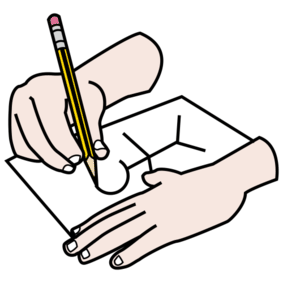 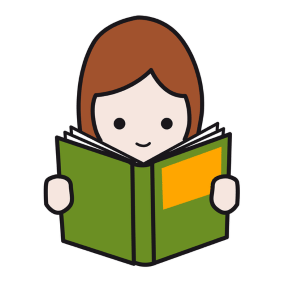 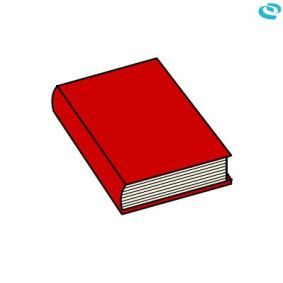 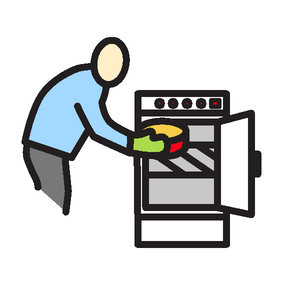 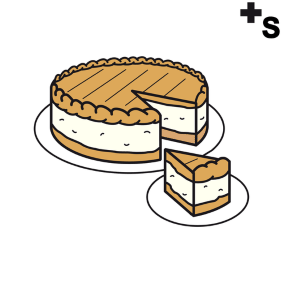 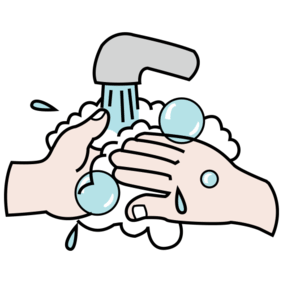 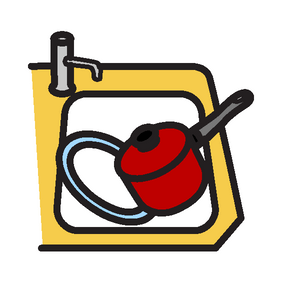 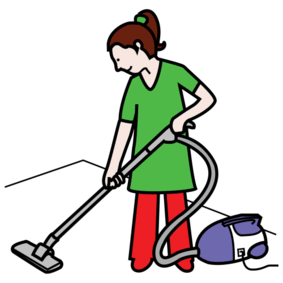 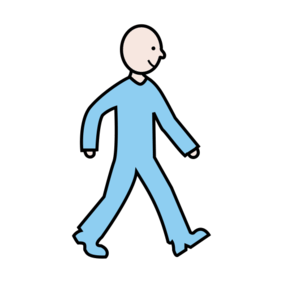 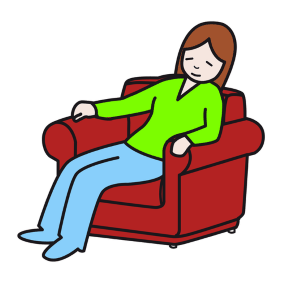 ponedjeljakutorak srijedačetvrtakpetaksubotanedjelja